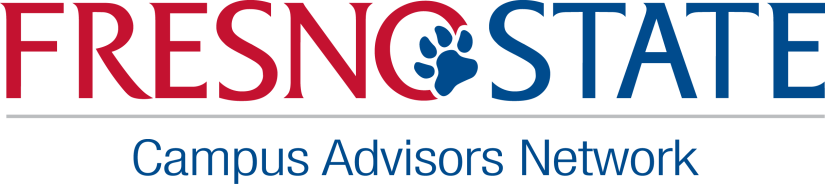 Outstanding Advisor Nomination Form(Colleague Submission)Please respond to the following questions:Submit form to Kathy Dunbar. You may email it to kdunbar@csufresno.edu or bring to Joyal room 224, or send through campus mail to M/S JA62.Nominations are due by 5 p.m. on Friday, March 28, 2014.A minimum of three nominations, including one from a student, are needed to be considered eligible for nomination. Those receiving less than three will be sent a notification of nomination after the Reception.Your Name:       Department:       Phone:       Email:       Name of Advisor you are nominating:Department, Office or Program of nominee:The nominee is a:  The nominee is a:  Check here if you would you like to remain anonymous to the person you are nominating.  How has this advisor demonstrated knowledge of overall academic requirements and various resources on campus?How has this advisor demonstrated intentional interest in students’ personal and academic development?How has this advisor encouraged students’ to become engaged in extracurricular or co-curricular activities?How has this advisor helped students develop their educational and/or career goals?In what ways has this advisor been available to students or maintained regular follow-up?What other information do you want the committee to know that supports your nomination of this advisor as an outstanding advisor?